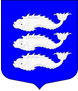 МУНИЦИПАЛЬНЫЙ СОВЕТВНУТРИГОРОДСКОГО МУНИЦИПАЛЬНОГО ОБРАЗОВАНИЯСАНКТ-ПЕТЕРБУРГАМУНИЦИПАЛЬНЫЙ ОКРУГ ВАСИЛЬЕВСКИЙ_______________________________________________________________РЕШЕНИЕ № 0412.02.2015 г.										Об отмене решений Муниципального совета  № 20 от 04.04.2013 г., № 21 от 04.04.2013 г.	В соответствии с Законом Санкт-Петербурга от 23 сентября 2009 года № 420-79 «Об организации местного самоуправления в Санкт-Петербурге», Уставом внутригородского муниципального образования Санкт-Петербурга муниципальный округ  Васильевский, Муниципальный советРЕШИЛ:Отменить Решение № 20 от 04.04.2013 г.  «Об утверждении Положения «о порядке  выдачи религиозным группам подтверждения их существования на территории муниципального образования Муниципальный округ Васильевский Санкт-Петербурга».Отменить Решение № 21 от 04.04.2013 г. «Об утверждении административного регламента муниципального совета муниципального образования муниципальный округ Васильевский Санкт-Петербурга по предоставлению муниципальной услуги по выдаче религиозным  группам подтверждений существования на территории Муниципального образования Муниципальный округ Васильевский Санкт-Петербурга».Настоящее решение вступает в силу со дня его официального опубликования в газете «Муниципальный вестник округа № 8».Опубликовать настоящее решение в установленном порядке и разместить на официальном сайте внутригородского муниципального образования муниципальный округ Васильевский Санкт-Петербурга: msmov.spb.ru.Контроль за выполнением настоящего решения возложить на главу муниципального образования.Глава внутригородскогомуниципального образования,исполняющий полномочияпредседателя муниципального совета					К.А.Чебыкин